附件3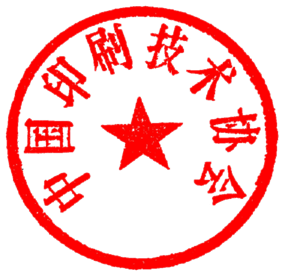 “平版制版员职业技能竞赛模块专题培训班”报名回执请务必于8月10日前填写回执表发至邮箱ptac_zhx@163.com姓名证件号码证件号码性别职务职称电话邮箱住宿合□单□合□单□合□单□开票类型开票类型□增值税（普票电子票）□增值税（普票电子票）□增值税（普票电子票）□增值税（专票）□增值税（专票）□增值税（专票）□增值税（专票）开票资料开票资料单位名称单位名称单位名称开票资料开票资料纳税人识别号纳税人识别号纳税人识别号开票资料开票资料地址和电话（专票需提供）地址和电话（专票需提供）地址和电话（专票需提供）开票资料开票资料开户行和账号（专票需提供）开户行和账号（专票需提供）开户行和账号（专票需提供）备    注备    注